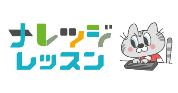 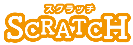 ウォーリースクラッチキャットをせ！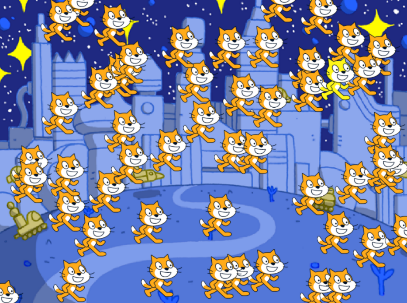 ＜基本＞イメージ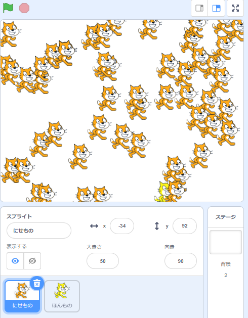 （基本1）にせもののねこのプログラム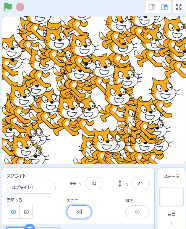 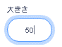 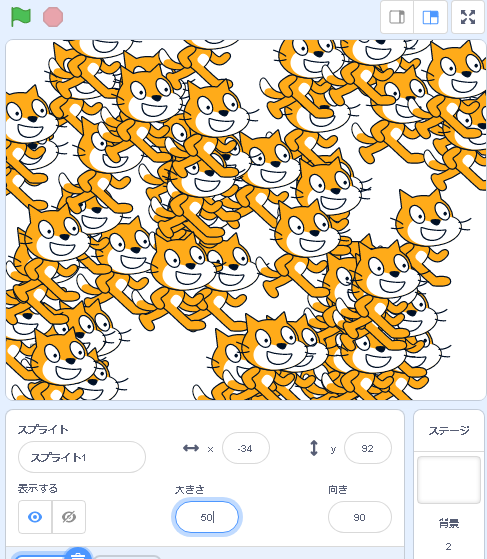 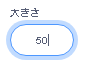 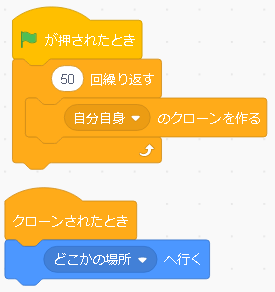 （基本2）のねこを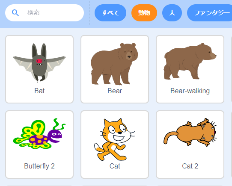 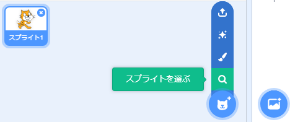 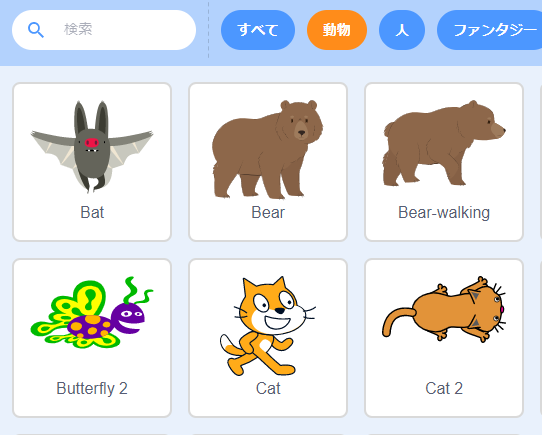 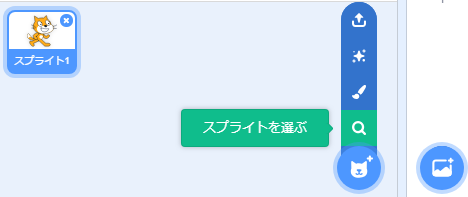 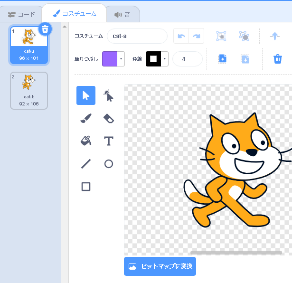 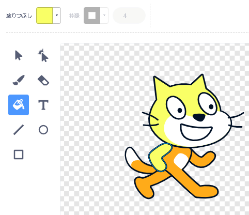 （基本３）のねこのプログラム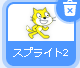 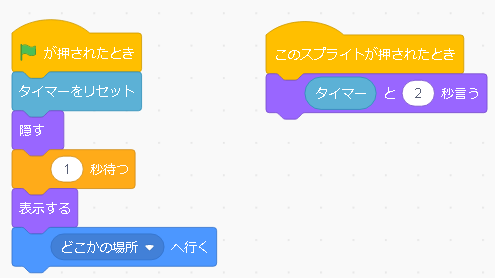 （基本4）を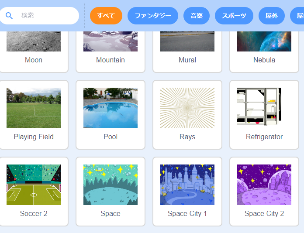 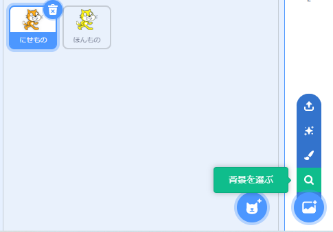 ＜応用＞イメージ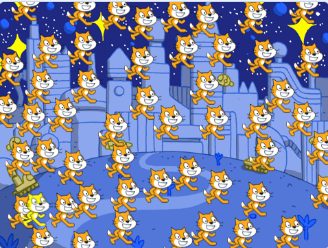 （応用1）にせもののねこのプログラムを少しえる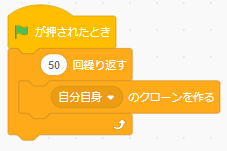 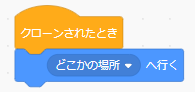 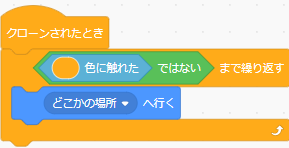 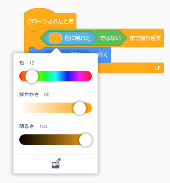 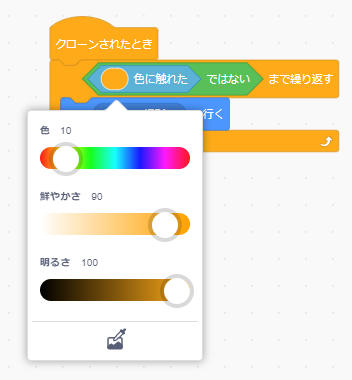 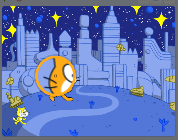 